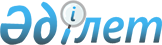 О некоторых вопросах акционерного общества "Казахстанская транспортная лизинговая компания" и о внесении изменений в некоторые решения Правительства Республики КазахстанПостановление Правительства Республики Казахстан от 29 ноября 2018 года № 798.
      Правительство Республики Казахстан ПОСТАНОВЛЯЕТ:
      1. Переименовать акционерное общество "Казахстанская транспортная лизинговая компания" в акционерное общество "Авиационная администрация Казахстана".
      2. Внести изменения в некоторые решения Правительства Республики Казахстан согласно приложению к настоящему постановлению.
      3. Комитету гражданской авиации Министерства по инвестициям и развитию Республики Казахстан совместно с Комитетом государственного имущества и приватизации Министерства финансов Республики Казахстан в установленном законодательством Республики Казахстан порядке принять меры, вытекающие из настоящего постановления.
      4. Настоящее постановление вводится в действие со дня его подписания. Изменения, которые вносятся в некоторые решения Правительства Республики Казахстан
      1. В постановлении Правительства Республики Казахстан от 12 апреля 1999 года № 405 "О видах государственной собственности на государственные пакеты акций и государственные доли участия в организациях" (САПП Республики Казахстан, 1999 г., № 13, ст. 124):
      в перечне акционерных обществ и хозяйственных товариществ, государственные пакеты акций и государственные доли участия которых остаются в республиканской собственности, утвержденном указанным постановлением:
      в разделе "г. Астана":
      строку, порядковый номер 21-112, изложить в следующей редакции:
      "21-112. АО "Авиационная администрация Казахстана".
      2. В постановлении Правительства Республики Казахстан от 27 мая 1999 года № 659 "О передаче прав по владению и пользованию государственными пакетами акций и государственными долями в организациях, находящихся в республиканской собственности":
      в перечне государственных пакетов акций и государственных долей участия в организациях республиканской собственности, право владения и пользования которыми передается отраслевым министерствам и иным государственным органам, утвержденном указанным постановлением:
      в разделе "Комитету гражданской авиации Министерства по инвестициям и развитию Республики Казахстан":
      строку, порядковый номер 359-22, изложить в следующей редакции:
      "359-22. Акционерное общество "Авиационная администрация Казахстана".".
      3. Утратил силу постановлением Правительства РК от 29.12.2018 № 936. 


					© 2012. РГП на ПХВ «Институт законодательства и правовой информации Республики Казахстан» Министерства юстиции Республики Казахстан
				
      Премьер-Министр
Республики Казахстан 

Б. Сагинтаев
Приложение
к постановлению Правительства
Республики Казахстан
от 29 ноября 2018 года № 798